16.9.ANITA,KEVIN,MATIJA: PONOVIMO PISANJE PISANOG SLOVA Z.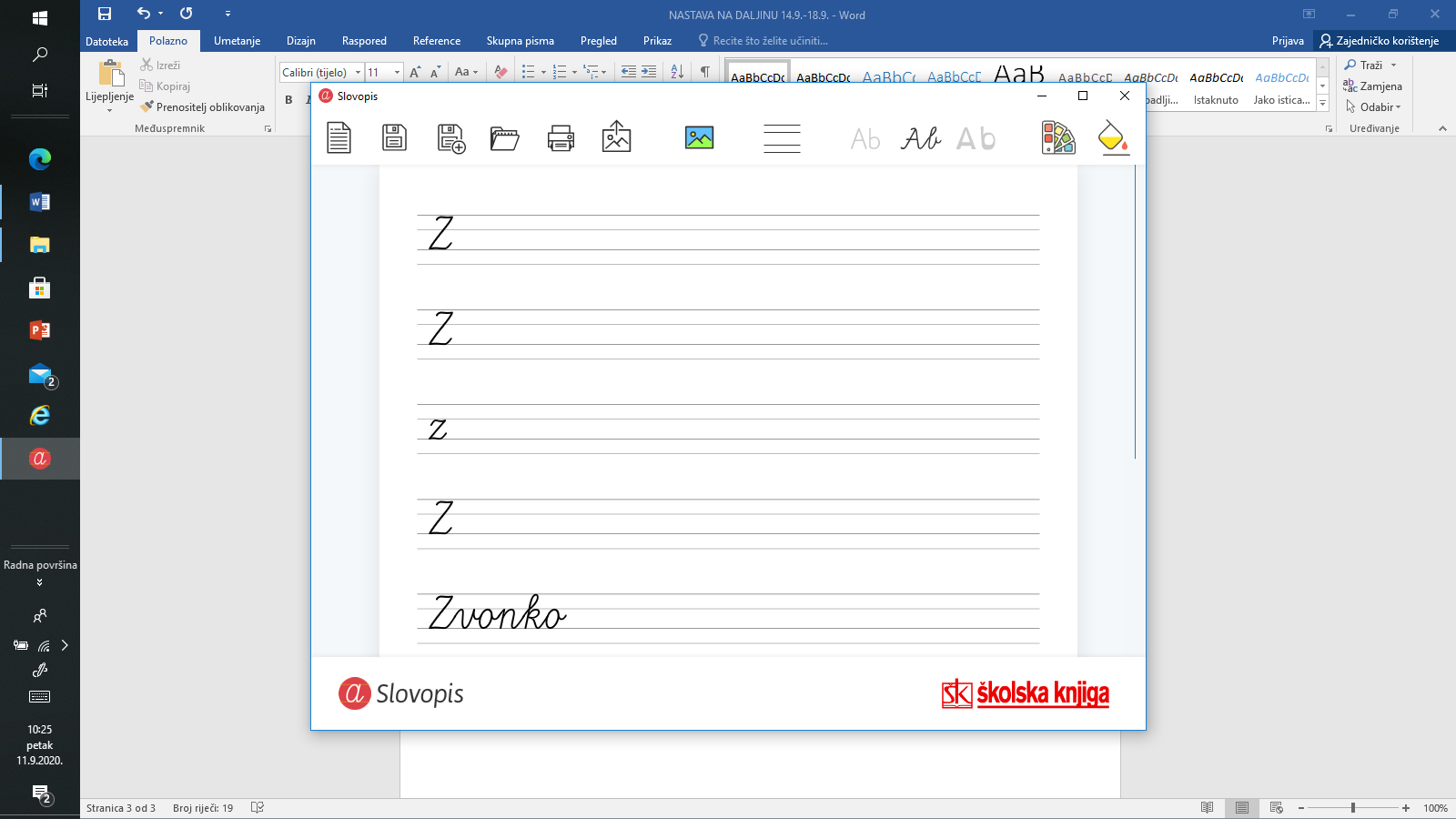 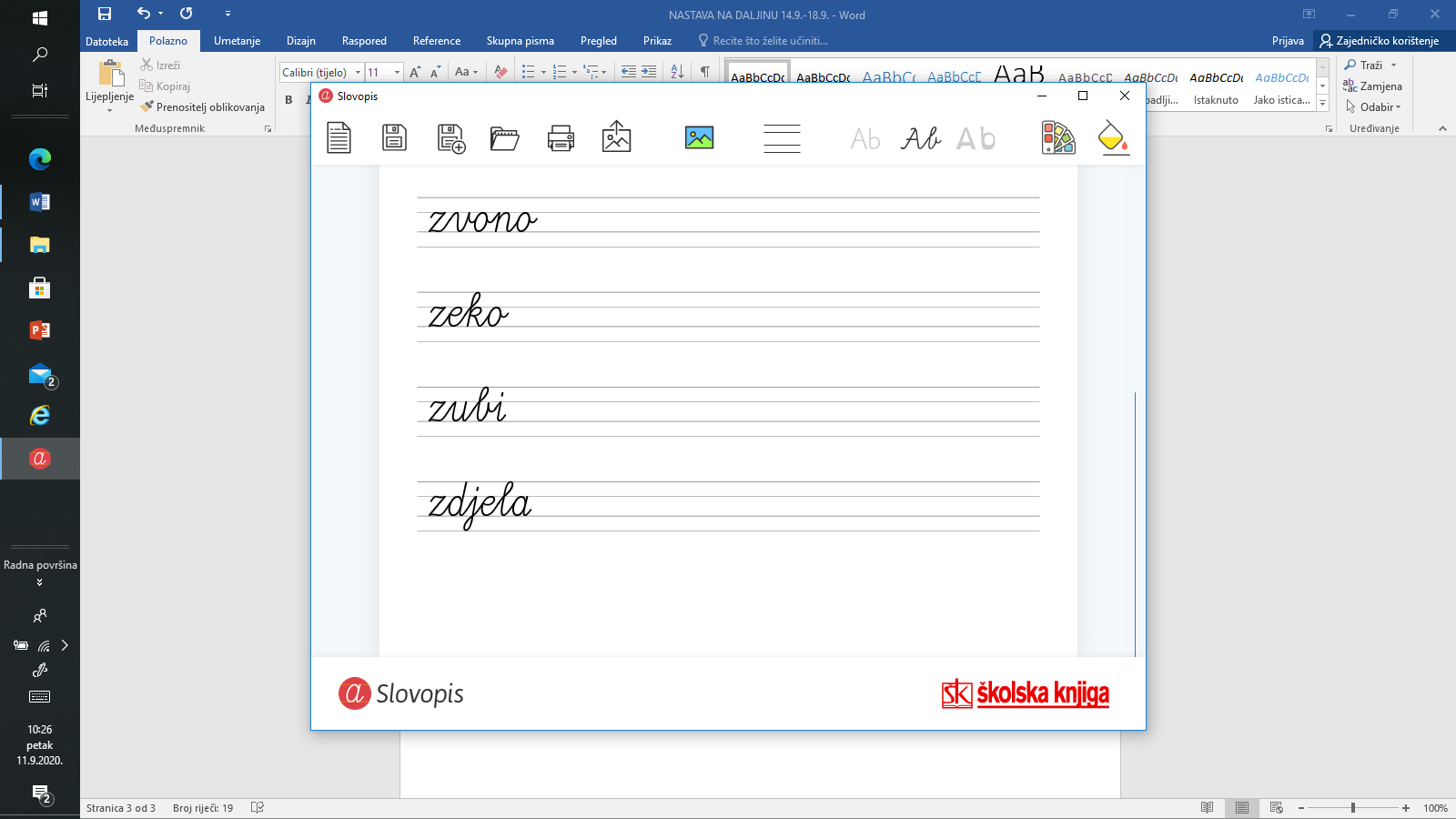 